						ΑΝΑΡΤΗΤΕΟ ΣΤΟ ΔΙΑΔΙΚΤΥΟ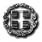 	ΕΛΛΗΝΙΚΗ ΔΗΜΟΚΡΑΤΙΑ		ΥΠΟΥΡΓΕΙΟ ΠΑΙΔΕΙΑΣ, ΕΡΕΥΝΑΣ	ΚΑΙ ΘΡΗΣΚΕΥΜΑΤΩΝ	                                                                                                                                        Παλαμάς, 21/02/2019ΠΕΡ/ΚΗ Δ/ΝΣΗ Π/ΘΜΙΑΣ&Δ/ΘΜΙΑΣ ΕΚΠ/ΣΗΣ ΘΕΣΣΑΛΙΑΣ	Αρ. Πρωτ.: 67	ΔΙΕΥΘΥΝΣΗ Δ/ΘΜΙΑΣ ΕΚΠ/ΣΗΣ Π.Ε.ΚΑΡΔΙΤΣΑΣΓΕΝΙΚΟ ΛΥΚΕΙΟ ΠΑΛΑΜΑ	----Ταχ. Δ/νση: ΠΑΛΑΜΑΣ ΚΑΡΔΙΤΣΑΣ	Περιφερειακή οδός ΤΚ 43200	Τηλέφωνο (Φαξ): 2444022251	E-mail:	mail@lyk-palam.kar.sch.gr					ΠΡΟΣ:Δ/νση Β/θμιας Εκπαίδευσης 			Καρδίτσας (για ανάρτηση στην                                                                                                                                                   ιστοσελίδα της)		Κοιν.: Τουριστικά – Ταξιδιωτικά                                                                                                                                      Γραφεία (μέσω της ιστοσελίδας της                                                                                                                                                                                                                                        Δ/νσης Β/θμιαςΕκπ/σης Καρδίτσας)	ΘΕΜΑ:  «Πρόσκληση εκδήλωσης ενδιαφέροντος για κατάθεση ποιοτικής και οικονομικής προσφοράς σχετικά με μετακίνηση μαθητών/τριών της Α Λυκείου  και συνοδών εκπαιδευτικών του ΓΕΛ Παλαμά από Παλαμά προς Αθήνα και επιστροφή,  από 7-04-2019 έως και 9-04-2019.»Σχετ: ΥΑ 33120/ΓΔ4,ΦΕΚ 681/6-3-2017 με θέμα «Εκδρομές – Μετακινήσεις μαθητών Δημοσίων και Ιδιωτικών σχολείων Β/θμιας Εκπαίδευσης εντός και εκτός της χώρας»Το Γενικό Λύκειο Παλαμά Καρδίτσας διοργανώνει τριήμερη εκπαιδευτική επίσκεψη στο πλαίσιο προγραμμάτων από 7-4-2019 έως και 9-4-2019 στην Αθήνα.Αριθμός μαθητών/μαθητριών: 42 Μαθητές Αριθμός συνοδών εκπαιδευτικών: 4Αναχώρηση από το σχολείο: Κυριακή 7-04-2019Επιστροφή στο σχολείο: Τρίτη 9-04-2019 Για τη διενέργεια αυτής της μετακίνησης προβαίνουμε σε μειοδοτικό διαγωνισμό με ποιοτικά και οικονομικά  κριτήρια.ΠΡΟΣΚΑΛΟΥΜΕΓραφεία Γενικού Τουρισμού με ειδικό σήμα και άδεια λειτουργίας από τον ΕΟΤ σε ισχύ, να καταθέσουν στο Διευθυντή του Γενικού Λυκείου Παλαμά Καρδίτσας (Περιφερειακή οδός Παλαμά, Τ.Κ.43200, τηλ. και φαξ: (2444022251), σφραγισμένη προσφορά, σε κλειστό φάκελο, μέχρι και την Δευτέρα , 25/02/2019  και ώρα 13:00, με την ένδειξη: «Κλειστή προσφορά για την εκπαιδευτική επίσκεψη του Γενικού Λυκείου Παλαμά Καρδίτσας στην Αθήνα ».Μετά την παρέλευση της παραπάνω ημερομηνίας, καμία προσφορά και για κανένα λόγο δεν θα γίνει δεκτή. Η αποσφράγιση των προσφορών θα γίνει την Τρίτη , 26/02/2019και ώρα 10:00.      Για τη σύνταξη της προσφοράς αυτής σας ενημερώνουμε ότι θα πρέπει να περιλαμβάνονται τα παρακάτω στοιχεία:Προορισμός: Παλαμά-Αθήνα και μετακινήσεις  εντός του λεκανοπεδίου Αττικής και επιστροφή στον Παλαμά. Αριθμός συμμετεχόντων : 42 μαθητές/μαθήτριες, 4 συνοδοί εκπαιδευτικοίΜεταφορικό μέσο: Λεωφορείο. Το λεωφορείο να είναι στη διάθεση των συμμετεχόντων για όλες τις μετακινήσεις. Χρονική διάρκεια μετακίνησης: Αναχώρηση Κυριακή 7/04/2019, επιστροφή 9-04-2019 . Διανυκτερεύσεις: Δύο (2) διανυκτερεύσεις στην Αθήνα .Συνοπτικό πρόγραμμα εκδρομής:1η ημέρα: Αναχώρηση από Παλαμά Καρδίτσας και μετάβαση στην Αθήνα.2η ημέρα: Επίσκεψη στο ίδρυμα Σταύρος Νιάρχος, Ακρόπολη3η ημέρα: Επίσκεψη στο κέντρο της Αθήνας και επιστροφή στις 22:00Κατηγορία καταλύματος: 4**** πλησίον του κέντρου της Αθήνας.Υποχρεωτική ασφάλιση ευθύνης διοργανωτή, σύμφωνα με την κείμενη νομοθεσία.Ζητείται η τελική συνολική τιμή του ταξιδιού και η επιβάρυνση ανά μαθητή. Παρακαλούμε να αναφερθούν αναλυτικά τυχόν διαφοροποιήσεις στην τιμή σε σχέση με τον ακριβή αριθμό των μαθητών ή το είδος του καταλύματος.  Στην τιμή να συμπεριληφθούν όλες οι πάγιες επιβαρύνσεις.Οι προσφορές θα πρέπει να συνοδεύονται από υπεύθυνη δήλωση ότι το Γραφείο Γενικού Τουρισμού διαθέτει ειδικό σήμα λειτουργίας, το οποίο βρίσκεται σε ισχύ, και να περιλαμβάνουν τα παρακάτω στοιχεία:Πρόσθετη  ασφάλιση που καλύπτει τα έξοδα σε περίπτωση ατυχήματος ή ασθένειας στο εξωτερικό.Οι μετακινήσεις των μαθητών/μαθητριών και εκπαιδευτικών να γίνονται με λεωφορείο μέχρι δέκα ετών, κατά προτίμηση πενταετίας, που πληρεί τις προδιαγραφές ασφαλούς μετακίνησης βάσει της κείμενης νομοθεσίας.Να αναφέρεται  οπωσδήποτε στην προσφορά σας το όνομα, την κατηγορία του ξενοδοχείου και την ακριβή τοποθεσία.Μονόκλινα δωμάτια για τους/τις εκπαιδευτικούς δίκλινα, τρίκλινα ή τετράκλινα για τους/τις μαθητές/μαθήτριες.Η φιλοξενία στο ξενοδοχείο να περιλαμβάνει καθημερινά πρωινό ή υπο προϋποθέσεις και ημιδιατροφή. Από το ολικό ποσό που θα συμφωνηθεί, θα κρατηθεί από το διευθυντή του σχολείου το 15% και θα αποδοθεί μετά την επιστροφή των μαθητών από την εκδρομή, υπό τον όρο ότι τηρήθηκαν εκ μέρους του τουριστικού γραφείου όλες οι δεσμεύσεις που περιλαμβάνονται στο ιδιωτικό συμφωνητικό.Το Σχολείο διατηρεί το δικαίωμα να μην πραγματοποιήσει τη μετακίνηση εφόσον δεν συμπληρωθεί ο απαραίτητος αριθμός μαθητών/τριών ή λόγω δυσμενών καιρικών συνθηκών  .Η επιτροπή αξιολόγησης, πέραν της τιμής, συνεκτιμά την ποιότητα, την αξιοπιστία του ταξιδιωτικού γραφείου και το εύρος των προσφερομένων παροχών και δεν υποχρεούται να επιλέξει απαραίτητα το πρακτορείο που μειοδοτεί.	Ο  Διευθυντής	Ριζάς Σωτήριος	Μαθηματικός ΠΕ03